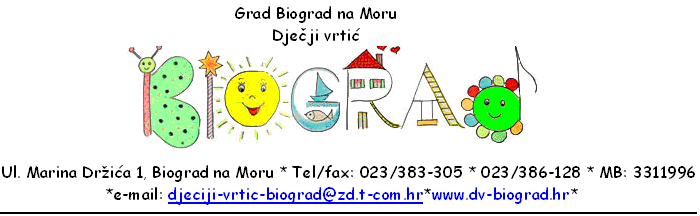 ZAHTJEV ZA UPIS U PRIMARNI 10. SATNI PROGRAM D.V. „BIOGRAD“(MARINA DRŽIĆA 1; PAŠKA 1; A.ŠENOE 42) ZA PEDAGOŠKU GODINU 2020./2021.( Zahtjev se dostavlja na e-mail : upisi.dvbiograd@gmail.com  ili putem poštanske dostave )1. IME I PREZIME DJETETA__________________________________________________Spol: M    ŽDatum i mjesto rođenja _____________________________________OIB:_______________________Adresa stanovanja: _________________________________Kućni telefon: ______________________ PODACI O MAJCI						PODACI O OCU2. SMJEŠTAJ DJETETA ŽELIM U OBJEKTU VRTIĆA (prioritet označite rednim brojevima 1.;2.; 3.)a)______ (Marina Držića 1 – matični vrtić) (od 3. do polaska u školu)b)______ (Paška 1 – Novo naselje) (od 3. do polaska u školu)c) ______ (Augusta Šenoe 42 – hotel Adria) (od 4. do polaska u školu)3. DOKUMENTACIJAUz ovaj zahtjev se prilaže sljedeća osnovna obvezna dokumentacija (zaokružiti):Upitnik o razvojnom statusu djeteta Rodni list djeteta ili izvadak iz matice rođenih (preslika)Potvrdu o prebivalištu za oba roditelja ili preslike važećih osobnih iskaznica uz predočenjePotvrdu nadležnog liječnika o zdravstvenom stanju djeteta i preslika knjižice imunizacije Potpisana privola za korištenje osobnih podataka djeteta i roditelja Potvrda računovodstva da ne postoji dug prema vrtiću u trenutku podnošenja prijaveZa utvrđivanje prednosti prilaže se i dodatna dokumentacija (zaokružiti):Preslika drugostupanjskog rješenja Ministarstva branitelja o statusu HRVI (pravomoćno rješenje) ili potvrda nadležnog ureda o pripadanju kategoriji.Potvrda (original) Hrvatskog zavoda za mirovinsko osiguranje o radnom statusu roditelja, odnosno potvrda fakulteta o statusu redovnih studenata, ne starija od 30 dana od dana podnošenja zahtjeva za upisPreslike rodnih listova za svako dijete koje se navodi u prijavi do 18 godinaNalaz i mišljenje prvostupanjskog tijela vještačenja Centra za socijalnu skrb ili dokaz o postupku vještačenja uz ostale zdravstvene nalaze sa dijagnozom.(za djecu s teškoćama iz spektra autizma)Za dijete koje živi samo s jednim roditeljem (jednoroditeljska zajednica): Pisana izjava roditelja da dijete živi u jednoroditeljskoj zajednici ovjerenoj kod javnog bilježnika ili Potvrda Centra za socijalnu skrb da se radi o jednoroditeljskoj obitelji. Za samohranog roditelja: dokaz o samohranosti: rodni list djeteta u kojem nije upisano ime oca, smrtni list za preminulog roditelja ili potvrda o nestanku drugog roditelja ili Rješenje Centra za socijalnu skrb o privremenom uzdržavanju djeteta. Sudska odluka i Rješenje Centra za socijalnu skrb o smještaju djeteta u udomiteljskoj obiteljiRješenje o pravu na doplatak za djecuZa dijete s specifičnim razvojnim i/ili zdravstvenim teškoćama relevantna dokumentacija kojom se može utvrditi navedena potreba i status djetetaU Biogradu na Moru, dana ______________________  Podnositelj zahtjeva: ______________________________IME I PREZIME:IME I PREZIME:DATUM ROĐENJA:DATUM ROĐENJA:OIB:OIB:STRUČNA SPREMA:STRUČNA SPREMAZANIMANJE:ZANIMANJEPOSLODAVAC:POSLODAVAC:RADNO VRIJEME: od               do RADNO VRIJEME: od              doTEL. NA POSLU:TEL. NA POSLUBR. MOBITELA:BR. MOBITELAE-MAIL: E-MAIL: